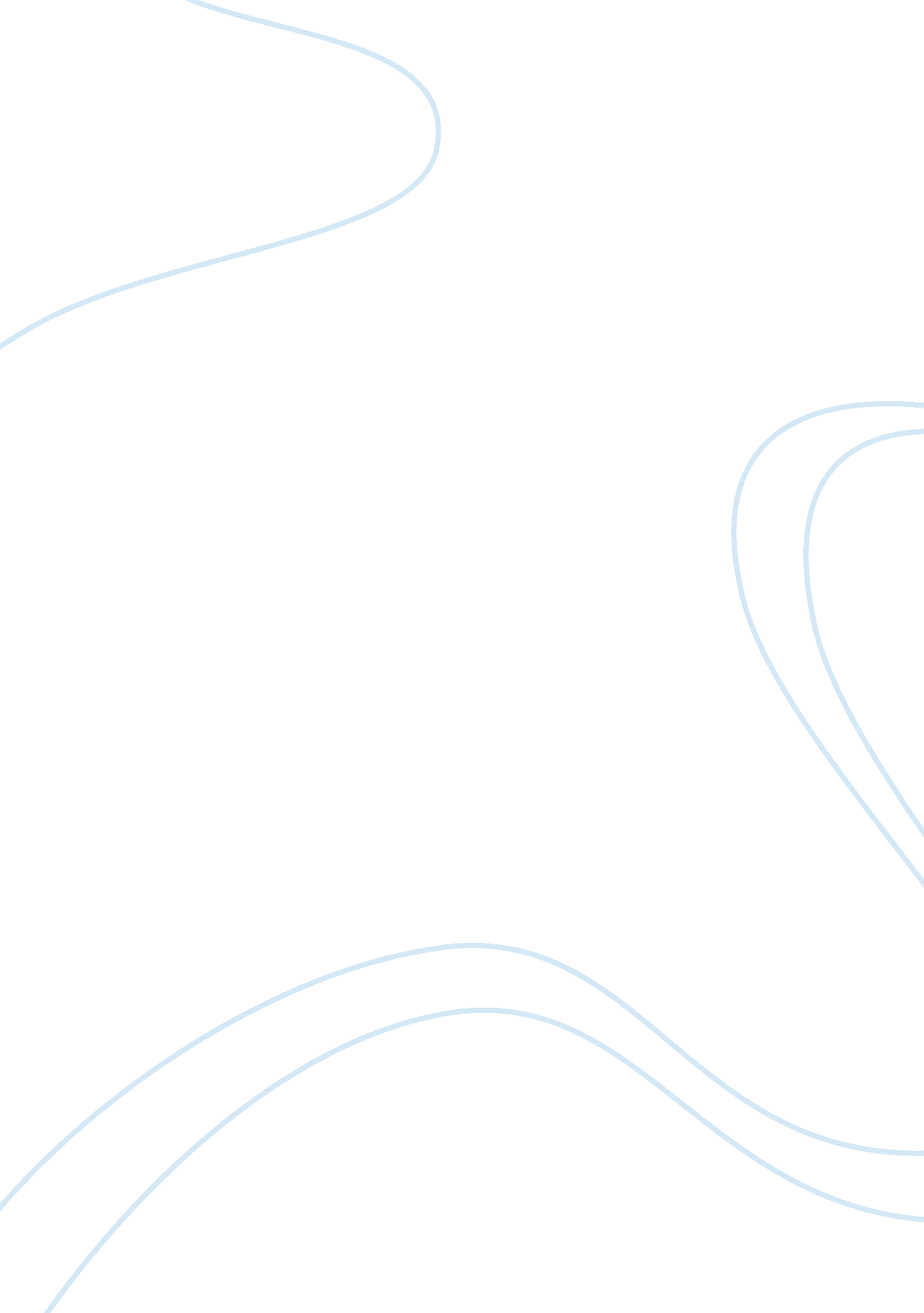 Writing is terribleBusiness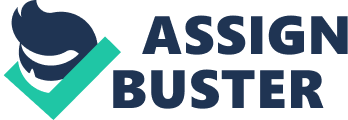 As I ponder what I should write about, I realize that I absolutely hate writing. Writing might be important, but I believe it is truly terrible. Writing is the worst activity possible. Before writing comes reading. In the past three years I’ve only read one book by myself. I’ve also never read a book for my own “ entertainment”. Why do I need to be good at reading? When I get a job, nine times out of ten I’ll have a iPad or an iPhone. Then it will read it to me. Also I could just tell it what to write for me. The only reason why I’m writing now because this is a class assignment. Thank you, and have a nice day. 